                           Agendamento de Banca 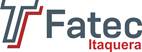 Nome do Aluno: ___________________________________Matrícula:_____________Título do Trabalho:_______________________________________________________Prof. Orientador:________________________________________________________Visto de Recebimento do Exemplar de Defesa:Convidado:___________________________________________Data:________Convidado:___________________________________________Data:________Convidado:___________________________________________Data:________Visto Responsável pelo TG:___________________________________________AgendamentoAgendamentoQualificaçãoDefesaEM________/_____/_____EM________/_____/_____Data:____/_____/______Horário:BancaBancaBancaBancaNome Convidado (a):Email:Titulação:Empresa/Universidade:Nome Convidado (a):Email:Titulação:Empresa/Universidade:Nome Convidado (a):Email:Titulação:Empresa/Universidade: